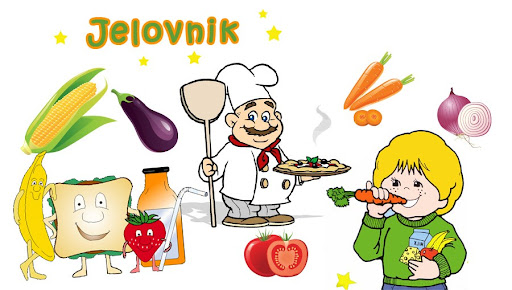 PODRUČNE ŠKOLE- MLIJEČNI OBROK MJESEC: TRAVANJ 2023.3.4.2023.PLETENICA,PAŠTETA,MLIJEKO,BANANA4.4.2023.PIZZA, SOK,JABUKA5.4.2023.PRSTIĆI,SIRNI NAMAZ,JOGURT,MANDARINA6.4.-16.4.2023PROLJETNI PRAZNICI17.4.2023.KRAFNA S ČOKOLADOM,VOĆNI JOGURT,BANANA18.4.2023.SENDVIČ PECIVO,MARMELADA,MASLAC,SOK,MANDARINA19.4.2023.PIROŠKA S HRENOVKOM, JOGURT, BANANA20.4.2023.PECIVO PRSTIĆI, PAŠTETA, MLIJEKO, JABUKA21.4.2023.BUREK SA SIROM, JOGURT,JABUKA24.4.2023.PLETENICA,ZDENKA SIR,JOGURT,JABUKA25.4.2023.SENDVIČ PECIVO, NAMAZ LINO LADA, MLIJEKO,MANDARINA26.4.2023.PIZZA, JOGURT, BANANA27.4.2023.KUKURUZNA LIZIKA,PAŠTETA,SOK,NARANČA28.4.2023.KRAFNA S ČOKOLADOM,MLIJEKO,BANANA